.Starts After 16 CountsSide, Behind, 1/4, 1/4, Rock & Side, Behind & Cross, Rock Step, Cross.1/4, 3/8, Step, Step 1/2 Step, 1/2, 1/4, Rock Step, 1/8 Side.Cross, Side, Behind, 1/4, Side, Sailor 5/8 (Just Over Half), Rock, Recover, Back 1/2 Step.1/2, 1/2, Step, Cross 1/4, Back, Behind, 1/8 Side, Step, 1/2, (1/2 Side).Note:  Dance Begins With A Step To Left Side On Count 1 On Wall 1… On Subsequent Walls Count 1 Comes With 1/2 Turn To Right… Except For Wall Immediately After Tag Which Also Starts With Step To Left Side With No Turn……  Confused..??  You Will Be..**R** Restart.. Wall 2.. Dance Up To & Including Count 16.. Then Touch Left Next To Right On The & Count… Then Restart Dance From Beginning Stepping Left To Left Side..Tag: 	End  Of  Wall  3End:	Wall 9 Starts Facing Front… On Count 17 It Ends With A Gunshot… Whip Out Your (Imaginary) Gun & Pop A Cap In Someone’s AssPlay For Keeps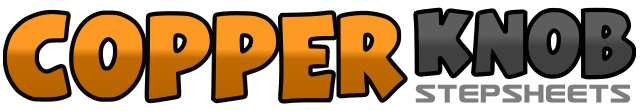 .......Count:32Wall:4Level:Intermediate / Advanced.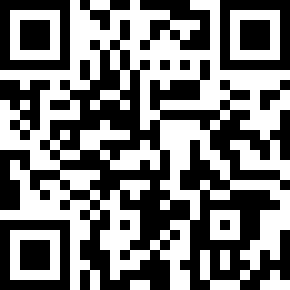 Choreographer:Neville Fitzgerald (UK) & Julie Harris (UK) - January 2010Neville Fitzgerald (UK) & Julie Harris (UK) - January 2010Neville Fitzgerald (UK) & Julie Harris (UK) - January 2010Neville Fitzgerald (UK) & Julie Harris (UK) - January 2010Neville Fitzgerald (UK) & Julie Harris (UK) - January 2010.Music:Russian Roulette - RihannaRussian Roulette - RihannaRussian Roulette - RihannaRussian Roulette - RihannaRussian Roulette - Rihanna........1Step Left to Left side.2&3Cross step Right behind Left, make 1/4 turn to Left stepping forward Left, 1/4 turn Left stepping Right to Right side.4&5Cross rock Left behind Right, recover on Right, step Left to Left side.6&7Cross step Right behind Left, step Left to Left side, cross step Right over Left.&8&Rock to Left side on Left, recover on Right, cross step Left over Right.1-3Make 1/4 turn to Left stepping back on Right, 3/8 turn to Left stepping forward on Left, step forward on Right  (10:30)4&5Step forward on Left, pivot 1/2 turn to Right, step forward on Left.  (4:30)6&7Make 1/2 turn Left stepping back on Right, 1/4 to Left stepping forward Left, rock forward Right. (7:30)&8Recover on Left, 1/8 turn Right stepping Right to Right side. (9:00) **R**&1Cross step Left over Right, step Right to Right side.2&3Cross step Left behind Right, make 1/4 turn Right stepping forward Right, step Left to Left side.  (12:00)4&5Cross step Right behind Left making 1/4 turn to Right, 1/4 turn to Right stepping Left next to Right, 1/8 turn to Right stepping forward on Right.  (7:30)6-7Rock forward on Left, recover on Right.8&1Step back on Left, make 1/2 turn to Right stepping forward on Right, step forward on Left.  (1:30)2&3Make 1/2 turn to Left stepping back on Right, 1/2 turn to Left stepping forward on Left, step forward on Right.  (1:30)4&5Step Left forward & across Right starting to turn to Left, make 1/4 turn Left stepping back on Right, step back on Left. (11:30)6&7Cross step Right behind Left, make 1/8 turn to Left stepping Left to Left side, step forward Right. (9:00)8&Step forward on Left, pivot 1/2 turn to Right, (1)(make 1/2 turn to Right on ball of Right as you step Left to Left side)1Make 1/2 turn to Right on ball of Right as you step Left to Left side.2&3Cross step Right behind Left, make 1/4 turn to Left stepping forward Left, 1/4 turn Left stepping Right to Right side.4&5Cross rock Left behind Right, recover on Right, step Left to Left side.6&7Cross step Right behind Left, make 1/4 turn to Left stepping forward Left, 1/4 turn Left stepping Right to Right side8&(1)	Cross rock Left behind Right, recover on Right, (step Left to Left side)